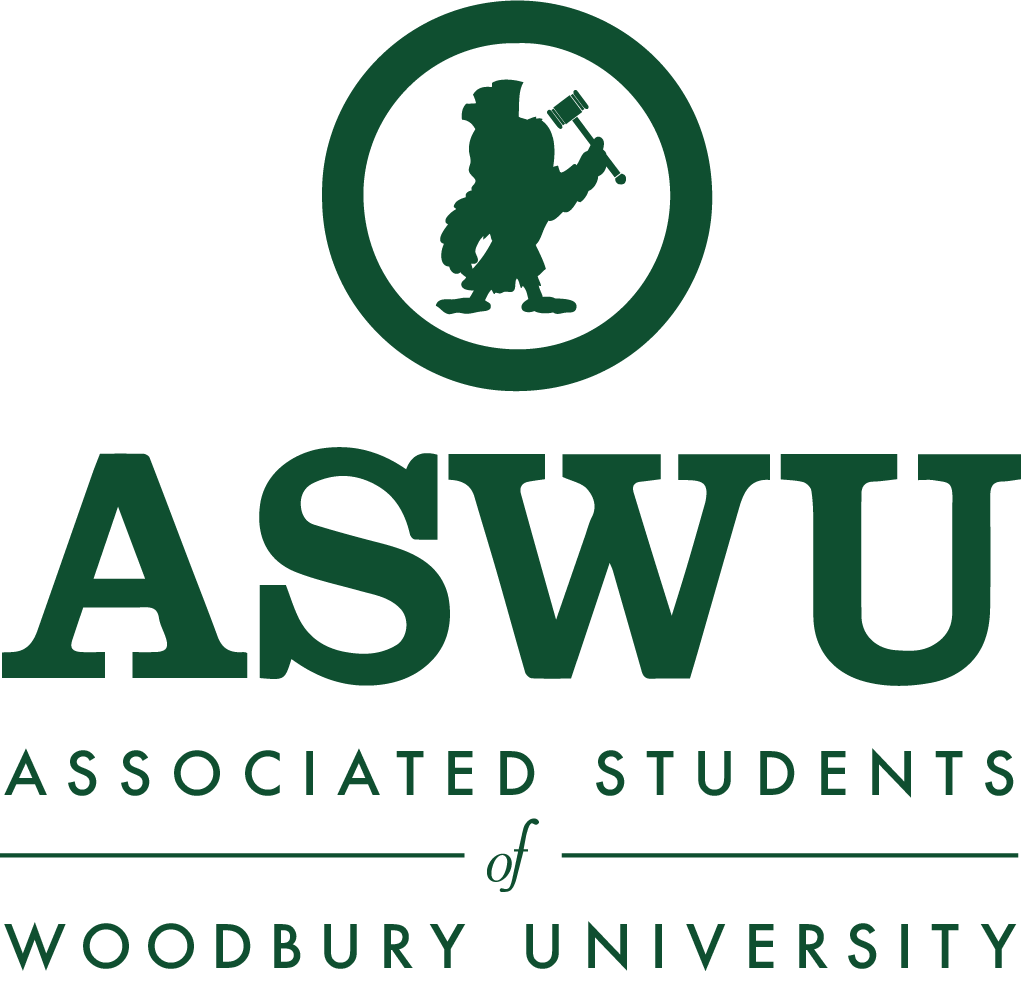 Assembly Meeting AgendaMonday, April 22, 2019 12:00PM - 1:00PM Saffell BoardroomCall to Order 12:04PM12:00PM - 12:05PM 	Attendance12:05PM - 12:20PM	Guest Speaker - Ruth Burgher-Gibore, Director of Counseling Servicesruth.burgher-gibore@woodbury.eduCali state license therapist, started at woodbury two weeks ago Located in the whitten center How to access services: go to the whitten center, straight down the hall way through the frosted glass door. Fill out appointment slips, put email & contact info, fill out all available time slots ( as many as possible) goes in the confidential box. A week later, get an email with a link to fill out paperwork. After paperwork is done, an appointment can be made.Everything in the counseling office is confidentialKinds of services: social anxiety, time management, stress management, home sickness, relationship issues, preventionConfidentiality: everything is held confidentiality legally, not shared with staff, students, professors. Only two exception with confidentiality will not continue, harm to self or others, anything related to abuse to self or othersCurrently hiring two part-time therapists Hours of operations: 9-5pm monday-friday. If there is a crisis, there is after hours access for staff 12:20PM - 12:25PM	Announcements/Upcoming EventsBSA meet n greet fundraiser sep 4 12-1pm inside whitten conference room 12:25PM - 12:35PM	Open ForumIf you have anything that was not addressed, please submit an anonymous comment into the Comment Box right outside in the hallway, in the pool house, or via our virtual comment box on our website aswu.woodbury.edu.CEO has been working with the City of Los Angeles, would like to collab on projects with everything. Have reached out to local business and would like to share the resources. Bring outside community onto the campus and bring Woodbury to the outside community. Need to check with the business office and Michelle Sidney about the vendors and share the info on GroupmeWhen to comes to OAC, collab with each other. More orgs collab can result in more money, bigger budget. Members on an org’s board can still apply for SIPS position, but there will need another member to be the org rep 12:35PM - 12:45PM	Senator Reports			School of ArchitectureVACANT			VACANT	School of BusinessVACANT			VACANT		School of Media, Culture, and DesignVACANT			VACANT	College of Liberal Arts VACANT			VACANT			12:45PM - 1:00PM	Executive Board ReportsWilliam Garcia, President			William.garcia@woodbury.eduHey all, I hope you had a great summer. Welcome back Over the summer we have been planning for this semester Expectations for this semester include revamping pool areaThe gym will also be renovated, we will be getter newer equipment If you are interested in a position as a senator, intern, project manager or secretary please apply or refer students you think would be interested OAC is coming up, don’t miss out on the opportunity to receive funding from ASWUMore information will be given by Veronia Marta Huo, Executive VP			Marta.huo@woodbury.eduHello everyone, hope you all had a great first week of school. Like Will said, over the summer we have been planning for this semester. Some of the projects that we have coming up are new pool furniture, more charging stations and possibly a drop off canopy for in front of the flagpoles located in the front of the school. If there are any project ideas you have in mind feel free to let me know and we can possibly make it happen this year. We still have positions open for senators and interns so if you would like to apply please reach out to me or anyone else on this board for the link to the application. Also please help us spread the word for these openings, thank you. Veronia Alkomos, VP of Finance		Veronia.alkomos@woodbury.eduHi everyone, I hope you had a good summer and a good first week of school.Speaking of funding, I will let you guys know how much OAC has at the OAC meeting, Since add/drop period ends this Friday.Over the summer I was working on a list of ideas for Orgs to fundraise if they need it, and hopefully you guys will get that list at the OAC meeting as well.For OAC:Thanks for everyone that came to the first trainingThe second OAC training is this Thursday @12 in BB207If you cannot make it that day please let me know asap so we can schedule a time together,The OAC meeting is on Saturday Sept 7th @10AM BB102I know in the emails I said 9:30 but it is actually @10.Matthew Pardini, VP of Marketing		Matt.paridini@woodbury.eduHey everyone, hope you all had a great and eventful summer, welcome.We have been working on a lot of cool ideas for some new swagIncluding and featuring some new designs that we believe you guys are all going to enjoy in hopes to create something people would be proud to wear everyday including off campusWe have also started with the creation of a discount card featuring a lot of local and popular business in the areaSocial media has been a focus in hopes to keep students more informed about what's happening around campus and including the student body getting their voices heard. As well as introducing some important faces around campus to the student in an effort to create a more cohesive communityMarina Castillo, VP of Student Orgs		Marina.castillo@woodbury.eduI hope everyone had a good first week. Over the summer I have been working with Michelle Sydney. We  will have two new orgs joining us this semester.Public Safety Administration Student AssociationOutside VoicesOrg Fair was successful.It was great seeing so many orgs out this week, especially on the first day back.We accumulated a ton of interest in orgs that have died off, so I will work with Michelle on getting as many as we can up and running.I am also working to bring back Greek Council. Mandatory Org TrainingTuesday, August 27,2019 from 12pm-1pm in Bowman Conference Room OR Wednesday, August 28th from 12pm-1pm in Bowman Conference RoomIf you haven’t already, RSVP with Michelle SydneyRenew your status as an org or you will be inactiveLocker Room/Storage SpaceThe space is going through renovations at the moment.After Orgs sign the Storage Space Agreement, they will be able to hold their org belongings in their designated space. Melissa Castillo, VP of Student Life		Melissa.castillo@woodbury.eduHello everyone! I hope your summer and first week went well. Thank you to everyone who attended our first couple events for the Fall semester (the pool party and the movie night)We will be having a CAB & Get It this wednesday at lunch, come by the table to make your own ice cream sundaes. We’ll have vanilla, sherbert, and Neapolitan ice cream and a variety of toppings.If you have any ideas for CAB & Get Its, email me or @ me in the group me with your suggestions.After add/drop passes and i am given CABs budget for the semester, I will share that with everyone so that we are all on the same page with what we have and how we are going to use that to make this semester great. Atmosphere planning has been underway since the summer and when there is more information to give, i will be sure to give it Atmosphere will be on October 18th!Going into events that you all can request OAC for, orgs can request OAC for Spirit week (Oct. 14-17) CABs Spooktacular (Oct. 31st) Will be like Winter Fest but Halloween themed, will give more information as we get closer to it. Winter Fest (Νovember 21st)Please request OAC for these events so we can make them as great as possible.They won’t be a success without you guys so i hope everyone requests OAC1:00PM - 1:05PM  	Advisor ReportTracci Johnson			tracci.johnson@woodbury.eduNext MeetingMonday, September 9, 2019, 12:00PM-1:00PM, Saffell BoardroomAdjourn 12:35PM